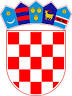          REPUBLIKA HRVATSKAOSJEČKO-BARANJSKA ŽUPANIJA                  OPĆINA ČEPIN              OPĆINSKO VIJEĆEKLASA: 400-06/20-01/2URBROJ: 2158/05-21-10Čepin, 21. prosinca 2021.Temeljem članka 33. Zakona o proračunu („Narodne novine“, broj 87/08., 136/12. i 15/15.) i članka 32. Statuta Općine Čepin („Službeni glasnik Općine Čepin“, broj 1/13., 5/13.-pročišćeni tekst, 4/16., 5/16.-pročišćeni tekst, 3/18., 5/18.-pročišćeni tekst, 4/20., 5/20.-pročišćeni tekst, 5/21. i 7/21.-pročišćeni tekst), Općinsko vijeće Općine Čepin na svojoj 6. sjednici održanoj dana 21. prosinca 2021. godine, donijelo je2. Izmjene i dopunePlana razvojnih programa za 2021. godinuČlanak 1.Ovim 2. Izmjenama i dopunama Plana razvojnih programa za 2021. godinu, članak 1. Plana razvojnih programa za 2021. godinu („Službeni glasnik Općine Čepin“, broj 17/20. i 6/21.) mijenja se i glasi:„Općinsko vijeće Općine Čepin donosi 2. Izmjene i dopune Plana razvojnih programa za 2021. godinu, kako slijedi:	Račun/	Opis	Ostvareno 2020	Plan proračuna 	Plan proračuna 	Projekcija za 	Projekcija za 	Pozicija	2021 -1. IZMJENE	2021 -2.IZMJENE 	2022.	2023.	1	2	3	4	5	6	7RAZDJEL 001	PREDSTAVNIČKO I IZVRŠNO TIJELO	365.201,31	3.560.200,00	3.547.500,00	212.500,00	142.500,00GLAVA 00102	URED NAČELNIKA	365.201,31	3.560.200,00	3.547.500,00	212.500,00	142.500,00Program 1002	REDOVNA DJELATNOST UREDA NAČELNIKA	59.080,00	79.500,00	97.500,00	92.500,00	92.500,00	A100003Akt.	Ured načelnika i donačelnika	300,00	19.500,00	37.500,00	32.500,00	32.500,00Izv.	1	7	Funkcija: 0111 Izvršna i zakonodavna tijela	42	Rashodi za nabavu proizvedene dugotrajne imovine	300,00	7.500,00	7.500,00	7.500,00	7.500,00	422	Postrojenja i oprema	300,00	7.500,00	7.500,00	7.500,00	4221	Uredska oprema i namještaj	300,00	45	Rashodi za dodatna ulaganja na nefinancijskoj imovini	0,00	12.000,00	30.000,00	25.000,00	25.000,00	452	Dodatna ulaganja na postrojenjima i opremi	0,00	12.000,00	30.000,00	25.000,00	4521	Dodatna ulaganja na postrojenjima i opremi	0,00	A100004Akt.	Otplata kredita	58.780,00	60.000,00	60.000,00	60.000,00	60.000,00Izv.	1	Funkcija: 0112 Financijski i fiskalni poslovi	38	Ostali rashodi	58.780,00	60.000,00	60.000,00	60.000,00	60.000,00	386	Kapitalne pomoći 	58.780,00	60.000,00	60.000,00	60.000,00	3862	Kapitalne pomoći kreditnim i ostalim financijskim institucijama te trgovačkim 	58.780,00	društvima i zadrugama izvan javnog sektoraProgram 1020	UPRAVLJANJE IMOVINOM	306.121,31	3.480.700,00	3.450.000,00	50.000,00	50.000,00	T100002Akt.	Nabava  nefinancijske imovine	306.121,31	3.480.700,00	3.450.000,00	50.000,00	50.000,00Izv.	1	3	4	5	7	8	Funkcija: 0411 Opći ekonomski i trgovački poslovi	42	Rashodi za nabavu proizvedene dugotrajne imovine	306.121,31	3.480.700,00	3.450.000,00	50.000,00	50.000,00	421	Građevinski objekti	231.621,31	3.430.700,00	3.430.000,00	0,00	4211	Stambeni objekti	231.621,31	4212	Poslovni objekti	0,00	422	Postrojenja i oprema	74.500,00	50.000,00	20.000,00	50.000,00	4221	Uredska oprema i namještaj	30.687,50	4225	Instrumenti, uređaji i strojevi	43.812,50Program 1021	PROSLAVA DANA OPĆINE, DRŽAVNIH BLAGDANA  I POTICANJE 	0,00	0,00	0,00	70.000,00	0,00		SURADNJE S DRUGIM JEDINICAMA  LOKALNE I REGIONALNE 	SAMOUPRAVE	A100006Akt.	Obilježavanje prigodnih datuma i obljetnica	0,00	0,00	0,00	70.000,00	0,00Izv.	1	Funkcija: 0620 Razvoj zajednice  	42	Rashodi za nabavu proizvedene dugotrajne imovine	0,00	0,00	0,00	70.000,00	0,00	422	Postrojenja i oprema	0,00	0,00	0,00	70.000,00	4227	Uređaji, strojevi i oprema za ostale namjene	0,00RAZDJEL 002	OPĆINSKA UPRAVA	8.913.701,26	41.891.250,00	22.963.150,00	33.652.000,00	61.574.000,00GLAVA 00203	UO ZA GOSPODARSTVO I KOMUNALNO-STAMBENU DJELAT.	8.472.548,08	41.666.000,00	22.604.900,00	33.461.000,00	61.383.000,00Program 1003	ODRŽAVANJE KOMUNALNE INFRASTRUKTURE	305.899,89	936.000,00	807.000,00	401.000,00	101.000,00	A100012Akt.	Održavanje nerazvrstanih cesta i nogostupa	0,00	500.000,00	0,00	0,00	0,00Izv.	8	Funkcija: 0450 Promet  	42	Rashodi za nabavu proizvedene dugotrajne imovine	0,00	500.000,00	0,00	0,00	0,00	421	Građevinski objekti	0,00	500.000,00	0,00	0,00	4213	Ceste, željeznice i ostali prometni objekti	0,00	A100013Akt.	Održavanje javnih površina	104.706,25	51.000,00	100.000,00	351.000,00	51.000,00Izv.	1	3	4	Funkcija: 0450 Promet  	38	Ostali rashodi	0,00	0,00	0,00	300.000,00	0,00	386	Kapitalne pomoći 	0,00	0,00	0,00	300.000,00	3862	Kapitalne pomoći kreditnim i ostalim financijskim institucijama te trgovačkim 	0,00	društvima i zadrugama izvan javnog sektora	42	Rashodi za nabavu proizvedene dugotrajne imovine	104.706,25	51.000,00	100.000,00	51.000,00	51.000,00	422	Postrojenja i oprema	104.706,25	51.000,00	100.000,00	51.000,00	4225	Instrumenti, uređaji i strojevi	104.706,25	4227	Uređaji, strojevi i oprema za ostale namjene	0,00	A100015Akt.	Održavanje ostalih objekata u vlasništvu Općine	201.193,64	385.000,00	707.000,00	50.000,00	50.000,00Izv.	1	4	5	7	8	Funkcija: 0474 Višenamjenski razvojni projekti	42	Rashodi za nabavu proizvedene dugotrajne imovine	131.407,52	220.000,00	620.000,00	0,00	0,00	422	Postrojenja i oprema	131.407,52	220.000,00	620.000,00	0,00	4221	Uredska oprema i namještaj	71.549,99	4227	Uređaji, strojevi i oprema za ostale namjene	59.857,53	45	Rashodi za dodatna ulaganja na nefinancijskoj imovini	69.786,12	165.000,00	87.000,00	50.000,00	50.000,00	451	Dodatna ulaganja na građevinskim objektima	54.235,00	55.000,00	55.000,00	30.000,00	4511	Dodatna ulaganja na građevinskim objektima	54.235,00	454	Dodatna ulaganja za ostalu nefinancijsku imovinu	15.551,12	110.000,00	32.000,00	20.000,00	4541	Dodatna ulaganja za ostalu nefinancijsku imovinu	15.551,12Program 1004	GRADNJA OBJEKATA I UREĐAJA KOMUN. INFRASTRUKTURE	7.847.354,11	38.615.000,00	21.487.300,00	31.562.000,00	61.272.000,00	K100001Akt.	Javne površine (nogostupi, parkirališta i ugibališta)	32.687,50	35.000,00	35.000,00	165.000,00	65.000,00Izv.	1	4	Funkcija: 0920 Srednjoškolsko obrazovanje  	42	Rashodi za nabavu proizvedene dugotrajne imovine	32.687,50	35.000,00	35.000,00	165.000,00	65.000,00	421	Građevinski objekti	32.687,50	35.000,00	35.000,00	165.000,00	4213	Ceste, željeznice i ostali prometni objekti	0,00	4214	Ostali građevinski objekti	32.687,50	K100003Akt.	Izgradnja biciklističke staze	4.328.267,78	250.000,00	100.000,00	200.000,00	15.200.000,00Izv.	4	5	8	Funkcija: 0450 Promet  	42	Rashodi za nabavu proizvedene dugotrajne imovine	4.328.267,78	250.000,00	100.000,00	200.000,00	15.200.000,00	421	Građevinski objekti	4.328.267,78	0,00	0,00	0,00	4214	Ostali građevinski objekti	4.328.267,78	426	Nematerijalna proizvedena imovina	0,00	250.000,00	100.000,00	200.000,00	4263	Umjetnička, literarna i znanstvena djela	0,00	K100005Akt.	Izgradnja sportske dvorane	0,00	10.631.000,00	631.000,00	10.010.000,00	8.010.000,00Izv.	1	8	Funkcija: 0810 Službe rekreacije i sporta  	42	Rashodi za nabavu proizvedene dugotrajne imovine	0,00	10.631.000,00	631.000,00	10.010.000,00	8.010.000,00	421	Građevinski objekti	0,00	10.631.000,00	631.000,00	10.010.000,00	4212	Poslovni objekti	0,00	K100006Akt.	Dvorac Adamović	24.000,00	50.000,00	50.000,00	0,00	30.000.000,00Izv.	4	5	Funkcija: 0411 Opći ekonomski i trgovački poslovi	42	Rashodi za nabavu proizvedene dugotrajne imovine	24.000,00	50.000,00	50.000,00	0,00	30.000.000,00	421	Građevinski objekti	0,00	0,00	0,00	0,00	4212	Poslovni objekti	0,00	426	Nematerijalna proizvedena imovina	24.000,00	50.000,00	50.000,00	0,00	4263	Umjetnička, literarna i znanstvena djela	24.000,00	K100007Akt.	Gospodarska zona Čepin	1.811.677,54	11.770.000,00	10.044.000,00	697.000,00	0,00Izv.	1	5	8	Funkcija: 0474 Višenamjenski razvojni projekti	42	Rashodi za nabavu proizvedene dugotrajne imovine	1.811.677,54	11.770.000,00	10.044.000,00	697.000,00	0,00	421	Građevinski objekti	1.811.677,54	11.770.000,00	10.044.000,00	697.000,00	4213	Ceste, željeznice i ostali prometni objekti	1.811.447,00	4214	Ostali građevinski objekti	230,54	K100008Akt.	Rekonstrukcija i opremanje sportske građevine "Livana"	0,00	0,00	0,00	2.655.000,00	6.380.000,00Izv.	1	4	5	7	Funkcija: 0810 Službe rekreacije i sporta  	42	Rashodi za nabavu proizvedene dugotrajne imovine	0,00	0,00	0,00	2.655.000,00	6.380.000,00	421	Građevinski objekti	0,00	0,00	0,00	2.655.000,00	4212	Poslovni objekti	0,00	422	Postrojenja i oprema	0,00	0,00	0,00	0,00	4226	Sportska i glazbena oprema	0,00	K100009Akt.	Izgradnja i opremanje poslovne zgrade Agropark	0,00	3.340.000,00	0,00	4.660.000,00	664.000,00Izv.	1	5	8	Funkcija: 0443 Građevinarstvo	42	Rashodi za nabavu proizvedene dugotrajne imovine	0,00	3.340.000,00	0,00	4.660.000,00	664.000,00	421	Građevinski objekti	0,00	3.340.000,00	0,00	4.660.000,00	4214	Ostali građevinski objekti	0,00	422	Postrojenja i oprema	0,00	0,00	0,00	0,00	4221	Uredska oprema i namještaj	0,00	4222	Komunikacijska oprema	0,00	K100012Akt.	Rekonstrukcija i opremanje zgrade Dječjeg vrtića u Čepinu	0,00	0,00	0,00	10.000.000,00	0,00Izv.	5	Funkcija: 0911 Predškolsko obrazovanje	42	Rashodi za nabavu proizvedene dugotrajne imovine	0,00	0,00	0,00	10.000.000,00	0,00	421	Građevinski objekti	0,00	0,00	0,00	10.000.000,00	4212	Poslovni objekti	0,00	T100003Akt.	Izrada prostorno planske dokumentacija	6.250,00	25.000,00	36.000,00	25.000,00	25.000,00Izv.	4	Funkcija: 0443 Građevinarstvo	42	Rashodi za nabavu proizvedene dugotrajne imovine	6.250,00	25.000,00	36.000,00	25.000,00	25.000,00	426	Nematerijalna proizvedena imovina	6.250,00	25.000,00	36.000,00	25.000,00	4263	Umjetnička, literarna i znanstvena djela	6.250,00	T100004Akt.	Informatizacija Općine Čepin	151.155,65	49.000,00	49.000,00	49.000,00	49.000,00Izv.	1	5	7	Funkcija: 0112 Financijski i fiskalni poslovi	42	Rashodi za nabavu proizvedene dugotrajne imovine	151.155,65	49.000,00	49.000,00	49.000,00	49.000,00	422	Postrojenja i oprema	151.155,65	49.000,00	49.000,00	49.000,00	4221	Uredska oprema i namještaj	40.255,65	4222	Komunikacijska oprema	0,00	4227	Uređaji, strojevi i oprema za ostale namjene	110.900,00	T100006Akt.	Dodatna ulaganja na građevinskim objektima u vlasništvu Općine	259.961,25	0,00	0,00	250.000,00	250.000,00Izv.	1	4	5	Funkcija: 0112 Financijski i fiskalni poslovi	42	Rashodi za nabavu proizvedene dugotrajne imovine	72.461,25	0,00	0,00	0,00	0,00	422	Postrojenja i oprema	72.461,25	0,00	0,00	0,00	4225	Instrumenti, uređaji i strojevi	17.186,25	4227	Uređaji, strojevi i oprema za ostale namjene	55.275,00	45	Rashodi za dodatna ulaganja na nefinancijskoj imovini	187.500,00	0,00	0,00	250.000,00	250.000,00	451	Dodatna ulaganja na građevinskim objektima	187.500,00	0,00	0,00	250.000,00	4511	Dodatna ulaganja na građevinskim objektima	187.500,00	T100007Akt.	Izrada projektne dokumentacije	174.000,00	500.000,00	200.000,00	700.000,00	0,00Izv.	4	5	7	8	Funkcija: 0423 Ribarstvo i lov	42	Rashodi za nabavu proizvedene dugotrajne imovine	174.000,00	500.000,00	200.000,00	700.000,00	0,00	426	Nematerijalna proizvedena imovina	174.000,00	500.000,00	200.000,00	700.000,00	4263	Umjetnička, literarna i znanstvena djela	174.000,00	T100008Akt.	Izgradnja javne rasvjete	69.637,50	1.736.000,00	586.400,00	900.000,00	170.000,00Izv.	1	4	7	8	Funkcija: 0435 Električna energija	42	Rashodi za nabavu proizvedene dugotrajne imovine	69.637,50	1.736.000,00	586.400,00	900.000,00	170.000,00	421	Građevinski objekti	69.637,50	1.736.000,00	586.400,00	900.000,00	4214	Ostali građevinski objekti	69.637,50	T100011Akt.	Izgradnja cjevovoda pitke vode	667,42	15.000,00	1.000,00	1.000,00	1.000,00Izv.	1	Funkcija: 0630 Opskrba vodom  	38	Ostali rashodi	667,42	15.000,00	1.000,00	1.000,00	1.000,00	386	Kapitalne pomoći 	667,42	15.000,00	1.000,00	1.000,00	3862	Kapitalne pomoći kreditnim i ostalim financijskim institucijama te trgovačkim 	667,42	društvima i zadrugama izvan javnog sektora	T100015Akt.	Energetska obnova društvenih domova	514.243,95	4.491.000,00	4.904.000,00	0,00	0,00Izv.	1	4	5	8	Funkcija: 0620 Razvoj zajednice  	45	Rashodi za dodatna ulaganja na nefinancijskoj imovini	514.243,95	4.491.000,00	4.904.000,00	0,00	0,00	451	Dodatna ulaganja na građevinskim objektima	514.243,95	4.491.000,00	4.904.000,00	0,00	4511	Dodatna ulaganja na građevinskim objektima	514.243,95	T100017Akt.	Izgradnja i održavanje  parkova i objekata za rekreaciju	0,00	4.200.000,00	4.200.000,00	0,00	0,00Izv.	1	5	8	Funkcija: 0443 Građevinarstvo	42	Rashodi za nabavu proizvedene dugotrajne imovine	0,00	4.200.000,00	4.200.000,00	0,00	0,00	421	Građevinski objekti	0,00	4.200.000,00	4.200.000,00	0,00	4214	Ostali građevinski objekti	0,00	T100019Akt.	Trgovi i dječja igrališta	36.125,00	371.000,00	403.900,00	98.000,00	98.000,00Izv.	1	3	4	5	Funkcija: 0810 Službe rekreacije i sporta  	42	Rashodi za nabavu proizvedene dugotrajne imovine	36.125,00	371.000,00	403.900,00	98.000,00	98.000,00	421	Građevinski objekti	36.125,00	260.000,00	271.700,00	98.000,00	4213	Ceste, željeznice i ostali prometni objekti	0,00	4214	Ostali građevinski objekti	36.125,00	422	Postrojenja i oprema	0,00	111.000,00	132.200,00	0,00	4226	Sportska i glazbena oprema	0,00	T100030Akt.	Održavanje zgrada  u vlasništvu Općine	438.680,52	1.152.000,00	247.000,00	1.152.000,00	360.000,00Izv.	1	4	5	8	Funkcija: 0620 Razvoj zajednice  	42	Rashodi za nabavu proizvedene dugotrajne imovine	11.891,81	0,00	0,00	0,00	0,00	422	Postrojenja i oprema	11.891,81	0,00	0,00	0,00	4221	Uredska oprema i namještaj	11.891,81	4227	Uređaji, strojevi i oprema za ostale namjene	0,00	45	Rashodi za dodatna ulaganja na nefinancijskoj imovini	426.788,71	1.152.000,00	247.000,00	1.152.000,00	360.000,00	451	Dodatna ulaganja na građevinskim objektima	426.788,71	1.152.000,00	247.000,00	1.152.000,00	4511	Dodatna ulaganja na građevinskim objektima	426.788,71Program 1005	POLJOPRIVREDA	12.500,00	300.000,00	300.000,00	0,00	0,00	A100017Akt.	Razvoj poljoprivrede	12.500,00	300.000,00	300.000,00	0,00	0,00Izv.	1	Funkcija: 0410 Opći ekonomski, trgovački i poslovi vezani uz rad  	38	Ostali rashodi	0,00	300.000,00	300.000,00	0,00	0,00	386	Kapitalne pomoći 	0,00	300.000,00	300.000,00	0,00	3862	Kapitalne pomoći kreditnim i ostalim financijskim institucijama te trgovačkim 	0,00	društvima i zadrugama izvan javnog sektora	42	Rashodi za nabavu proizvedene dugotrajne imovine	12.500,00	0,00	0,00	0,00	0,00	426	Nematerijalna proizvedena imovina	12.500,00	0,00	0,00	0,00	4263	Umjetnička, literarna i znanstvena djela	12.500,00Program 1029	IZGRADNJA RECIKLAŽNOG DVORIŠTA	305.894,10	0,00	0,00	0,00	0,00	A100041Akt.	Nadzor	24.750,00	0,00	0,00	0,00	0,00Izv.	1	Funkcija: 0530 Smanjenje zagađivanja  	42	Rashodi za nabavu proizvedene dugotrajne imovine	24.750,00	0,00	0,00	0,00	0,00	422	Postrojenja i oprema	24.750,00	0,00	0,00	0,00	4225	Instrumenti, uređaji i strojevi	24.750,00	K100004Akt.	Izgradnja  i opremanje reciklažnog dvorišta	281.144,10	0,00	0,00	0,00	0,00Izv.	1	5	Funkcija: 0510 Gospodarenje otpadom  	42	Rashodi za nabavu proizvedene dugotrajne imovine	281.144,10	0,00	0,00	0,00	0,00	422	Postrojenja i oprema	281.144,10	0,00	0,00	0,00	4221	Uredska oprema i namještaj	11.783,93	4225	Instrumenti, uređaji i strojevi	269.360,17Program 1031	IZRADA PROJEKTNO TEHNIČKE DOKUMENTACIJE OBNOVE 	0,00	1.805.000,00	0,00	1.488.000,00	0,00	              UTVRDE KOLOĐVAR I IZGRADNJE DODATNIH SADRŽAJA	T100038Akt.	Istražni radovi i priprema obnove, restauracije i revitalizacije 	0,00	490.000,00	0,00	401.000,00	0,00	kulturnog dobraIzv.	5	7	8	Funkcija: 0473 Turizam	42	Rashodi za nabavu proizvedene dugotrajne imovine	0,00	490.000,00	0,00	401.000,00	0,00	426	Nematerijalna proizvedena imovina	0,00	490.000,00	0,00	401.000,00	4263	Umjetnička, literarna i znanstvena djela	0,00	T100040Akt.	Priprema projektno tehničke dokumentacije zaštite, obnove i 	0,00	1.025.000,00	0,00	849.000,00	0,00	restauracije kulturnog dobra srednjovjekovni grad KolođvarIzv.	5	Funkcija: 0473 Turizam	42	Rashodi za nabavu proizvedene dugotrajne imovine	0,00	1.025.000,00	0,00	849.000,00	0,00	426	Nematerijalna proizvedena imovina	0,00	1.025.000,00	0,00	849.000,00	4263	Umjetnička, literarna i znanstvena djela	0,00	T100041Akt.	Priprema projektno tehničke dokumentacije izgradnje dodatnog 	0,00	290.000,00	0,00	238.000,00	0,00Izv.	5	Funkcija: 0473 Turizam	42	Rashodi za nabavu proizvedene dugotrajne imovine	0,00	290.000,00	0,00	238.000,00	0,00	426	Nematerijalna proizvedena imovina	0,00	290.000,00	0,00	238.000,00	4263	Umjetnička, literarna i znanstvena djela	0,00Program 1033	ZAJEDNIČKI TROŠKOVI UPRAVNIH ODJELA (GOSPODARSTVO)	899,98	10.000,00	10.600,00	10.000,00	10.000,00	A100053Akt.	Zajednički troškovi UP Gospodarstvo	899,98	10.000,00	10.600,00	10.000,00	10.000,00Izv.	1	5	Funkcija: 0112 Financijski i fiskalni poslovi	42	Rashodi za nabavu proizvedene dugotrajne imovine	899,98	10.000,00	10.600,00	10.000,00	10.000,00	422	Postrojenja i oprema	899,98	10.000,00	10.600,00	10.000,00	4221	Uredska oprema i namještaj	899,98GLAVA 00204	UO ZA UPRAVNO-PRAVNE POSLOVE, DRUŠTVENE DJELATNOSTI, 	235.000,21	20.250,00	140.250,00	0,00	0,00		SOCIJALNU SKRB IProgram 1016	OSTALE DRUŠTVENE POTREBE	235.000,21	20.250,00	140.250,00	0,00	0,00	T100035Akt.	Zajedno u zajednici općine Čepin - briga za kvalitetan život osoba 	235.000,21	20.250,00	140.250,00	0,00	0,00	starije životne dobiIzv.	5	Funkcija: 1020 Starost  	42	Rashodi za nabavu proizvedene dugotrajne imovine	235.000,21	20.250,00	140.250,00	0,00	0,00	422	Postrojenja i oprema	0,00	20.250,00	20.250,00	0,00	4227	Uređaji, strojevi i oprema za ostale namjene	0,00	423	Prijevozna sredstva	235.000,21	0,00	120.000,00	0,00	4231	Prijevozna sredstva u cestovnom prometu	235.000,21GLAVA 00205	PRORAČUNSKI KORISNIK CENTAR ZA KULTURU	139.192,98	72.000,00	105.000,00	75.000,00	75.000,00	Program 1025	PRORAČUNSKI KORISNIK CENTAR ZA KULTURU	              	   139.192,98	       72.000,00       105.000,00	  75.000,00	     75.000,00	A100039Akt.	Centar za kulturu	139.192,98	72.000,00	105.000,00	75.000,00	75.000,00Izv.	1	3	5	Funkcija: 0820 Službe kulture  	42	Rashodi za nabavu proizvedene dugotrajne imovine	139.192,98	72.000,00	105.000,00	75.000,00	75.000,00	422	Postrojenja i oprema	86.830,01	24.000,00	54.000,00	24.000,00	4221	Uredska oprema i namještaj	86.830,01	424	Knjige, umjetnička djela i ostale izložbene vrijednosti	52.362,97	48.000,00	51.000,00	51.000,00	4241	Knjige	52.362,97GLAVA 00206	PRORAČUNSKI KORISNIK JAVNA VATROGASNA POSTROJBA	66.959,99	133.000,00	113.000,00	116.000,00	116.000,00Program 1030	JAVNE POTREBE U VATROGASTVU	66.959,99	133.000,00	113.000,00	116.000,00	116.000,00	A100036Akt.	Rad javne vatrogasne postrojbe	66.959,99	133.000,00	113.000,00	116.000,00	116.000,00Izv.	1	3	5	6	Funkcija: 0320 Usluge protupožarne zaštite  	42	Rashodi za nabavu proizvedene dugotrajne imovine	66.959,99	133.000,00	113.000,00	116.000,00	116.000,00	422	Postrojenja i oprema	66.959,99	133.000,00	113.000,00	116.000,00	4221	Uredska oprema i namještaj	6.934,99	4222	Komunikacijska oprema	0,00	4223	Oprema za održavanje i zaštitu	60.025,00	UKUPNO	9.278.902,57	45.451.450,00	26.510.650,00	33.864.500,00	61.716.500,00Članak 2.Ostale odredbe Plan razvojnih programa za 2021. godinu („Službeni glasnik Općine Čepin“, broj 17/20. i 6/21.) ostaju nepromijenjene.Članak 3.Ove 2. Izmjene i dopune Plana razvojnih programa za 2021. godinu stupaju na snagu prvog dana od dana objave u „Službenom glasniku Općine Čepin“ i sastavni su dio Proračuna Općine Čepin za 2021. godinu.          								  PREDSJEDNIK      							        OPĆINSKOG VIJEĆA     							        Robert Periša, dipl. oec.